15-Day Challenge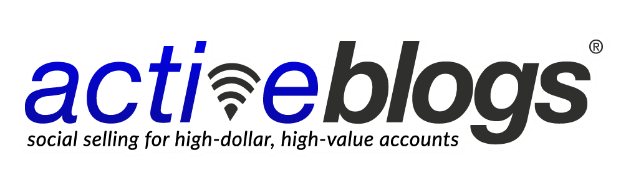 15-Day Challenge Day 1 WorksheetWhat would you like to see happen with your social efforts that is not happening currently?1 2 3 How much revenue are you generating each month?$ How much revenue would you like to generate each month to meet your life goals?$ How many new deals do you need to close to reach this goal?What’s do you feel is currently in your way to accomplishing these goals?1 2 3 What are the three best clients you have worked with? (put their company name and website)1 2 3 Who are the titles of decision makers in your target audience?(Example: if it’s CEO, make sure to include relevant Presidents, VPs, CFOs, COOs, Directors, etc. Identify the 6-7 influencers around your buyer)1234567What are the top three ways you currently ask or communicate to a new prospect to identify if they are interested or have a need for your product and service?(Example: Hey prospect, are you experiencing XYZ? We help companies with XYZ, would you like to discuss support with this?)123What are the top three questions and/or roadblocks your prospects express to you that your product or service solves for them?123